ҠАРАР                                                                  ПОСТАНОВЛЕНИЕ02 февраль 2022й.                       № 4                                  02 февраля 2022 г. Об отмене постановления от 10 апреля 2019 года № 26 «Об утверждении административного регламента по осуществлению муниципального лесного контроля на территории сельского поселения Бишкаинский сельсовет муниципального района Аургазинский  район Республики Башкортостан»В целях приведения нормативных правовых актов Администрации сельского поселения Бишкаинский сельсовет муниципального района Аургазинский район Республики Башкортостан в соответствие с действующим законодательством, на основании экспертного заключения Государственного комитета Республики Башкортостан по делам юстиции от 21.01.2022 № НГР RU 03042005201900018, администрация сельского поселения Бишкаинский сельсовет постановляет:        1. Отменить постановление Администрации сельского поселения Бишкаинский сельсовет муниципального района Аургазинский район Республики Башкортостан от 10 апреля 2019 года № 26 «Об утверждении административного регламента по осуществлению муниципального лесного контроля на территории сельского поселения Бишкаинский сельсовет муниципального района Аургазинский  район Республики Башкортостан».2. Обнародовать  настоящее постановление на информационном стенде в здании Администрации сельского поселения и разместить на официальном сайте Администрации сельского поселения http:// .3. Настоящее постановление вступает в силу с момента его обнародования. 4. Контроль за исполнением настоящего постановления оставляю за собой.Глава сельского поселения                                                   В.А. Евстафьев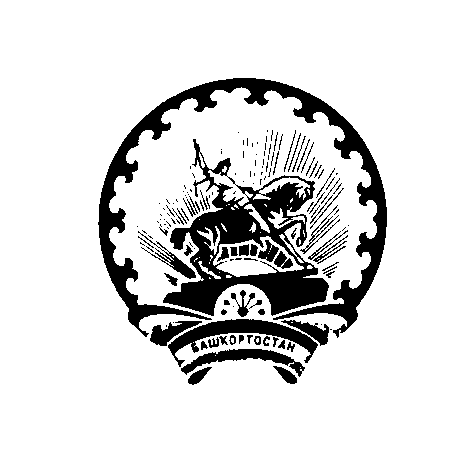     Башkортостан РеспубликаhыАуырғазы районы муниципаль районының Бишkайын ауыл советы ауыл биләмәhе хакимиәте        Администрация сельского    поселения Бишкаинский сельсовет муниципального района Аургазинский районРеспублики Башкортостан